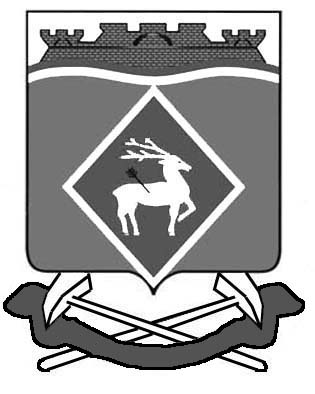 СОБРАНИЕ ДЕПУТАТОВ  ГРУШЕВО-ДУБОВСКОГОСЕЛЬСКОГО  ПОСЕЛЕНИЯРЕШЕНИЕ      О внесении изменений в РешениеСобрания депутатов Грушево-Дубовскогосельского поселения № 41 от 24.10.2017 года«Об утверждении Правил благоустройстватерритории муниципального образования«Грушево-Дубовское сельское поселение»».          В соответствии с частью 5 статьи 30 Жилищного кодекса Российской Федерации (в редакции от 31.01.2016) и частью 4 статьи 24.7 Федерального закона от 24.06.1998 № 89-ФЗ «Об отходах производства и потребления» (в редакции от 29.12.2015), собранием депутатов Грушево-Дубовского сельского поселения,РЕШИЛО:Внести изменение в Решение Собрания депутатов № 41 от 24.10.2017 года «Об утверждении Правил благоустройства территории муниципального образования «Грушево-Дубовское сельское поселение»».Добавить пункт 12.13 изложив его в следующей редакции:    «Юридические лица и индивидуальные предприниматели обязаны заключить договор на оказание услуг по обращению с твердыми  коммунальными отходами с региональным оператором, в зоне деятельности которого образуются твердые коммунальные отходы и находятся места (площадки) их накопления».   «Юридические лица, в результате деятельности которых образуются твердые коммунальные отходы, вправе отказаться от заключения договора с региональным оператором в случае наличия в их собственности или на ином законном основании объекта размещения отходов, расположенного в границах земельного участка,  на территории которого образуются такие твердые коммунальные отходы, или на смежном земельном участке по отношению к земельному участку, на территории которого образуются твердые коммунальные отходы»   3. Настоящее решение вступает в силу со дня его официального                           опубликования .4. Контроль  за  выполнением  настоящего  решения  возложить  на      председателя  постоянной  депутатской  комиссии  комитета  самоуправления  Горбунков С.И.  и  ведущего специалиста  муниципального хозяйства Федорова В.Е.Проект вносит:Ведущий специалист  муниципального хозяйства                                                             В.Е.Федоров